08.02.2018  № 196О внесении изменений в постановление администрации города Чебоксары от 16.10.2017 № 2413	В соответствии с Федеральным законом от 06.10.2003 № 131-ФЗ «Об общих принципах организации местного самоуправления в Российской Федерации», Федеральным законом от 13.07.2015 № 220-ФЗ «Об организации регулярных перевозок пассажиров и багажа автомобильным транспортом и городским наземным электрическим транспортом в Российской Федерации и о внесении изменений в отдельные законодательные акты Российской Федерации», Положением об организации регулярных перевозок пассажиров и багажа автомобильным транспортом и городским наземным электрическим транспортом на территории муниципального образования города Чебоксары, утвержденным решением Чебоксарского городского Собрания депутатов от 22.09.2016 № 446, документом планирования регулярных перевозок пассажиров и багажа автомобильным и наземным электрическим транспортом в городе Чебоксары на 2017-2022 годы, утвержденным постановлением администрации города Чебоксары от 11.09.2017 № 2123, администрация города Чебоксары п о с т а н о в л я е т:1. Внести в постановление администрации города Чебоксары от 16.10.2017 № 2413 «Об отмене и изменении муниципальных маршрутов регулярных перевозок города Чебоксары» следующие изменения:1.1. В пункте 1:абзац девятый исключить;дополнить абзацем двадцать третьим следующего содержания:«№ 16 «ГСК «Трактор-3» - Железнодорожный вокзал».».1.2. Пункт 2 дополнить абзацами семнадцатым и восемнадцатым следующего содержания:«№ 9 «Аэропорт – Красная Площадь»;№ 14 «Университет – Маштехникум».».2. Управлению информации, общественных связей и молодежной политики администрации города Чебоксары опубликовать настоящее постановление в средствах массовой информации.3. Настоящее постановление вступает в силу с 10 февраля 2018 года. 4. Контроль за исполнением настоящего постановления возложить на заместителя главы администрации города Чебоксары по вопросам ЖКХ В.И. Филиппова.Глава администрации города Чебоксары				      А.О. ЛадыковЧăваш РеспубликиШупашкар хулаАдминистрацийěЙЫШĂНУ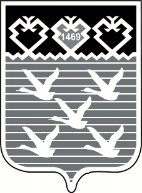 Чувашская РеспубликаАдминистрациягорода ЧебоксарыПОСТАНОВЛЕНИЕ